115932 counts / 4-wall
Beginner32 counts / 4-wall
Beginner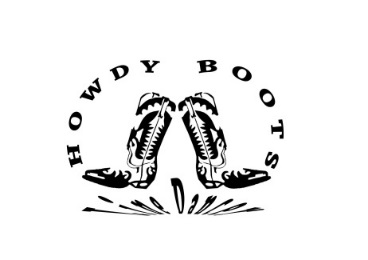 Choreographie:Rachael McEnaney-White   04/2017Rachael McEnaney-White   04/2017Rachael McEnaney-White   04/2017Musik :                     11:59 (Central Standard Time) by The RailersMusik :                     11:59 (Central Standard Time) by The RailersMusik :                     11:59 (Central Standard Time) by The RailersMusik :                     11:59 (Central Standard Time) by The RailersMusik :                     11:59 (Central Standard Time) by The RailersIntro:       16c. nach den Worten 1, 2, 3, 4. Beginn beim Gesang

1 – 8        Rocking Chair, Shuffle Fwd, Step ¼ Turn RIntro:       16c. nach den Worten 1, 2, 3, 4. Beginn beim Gesang

1 – 8        Rocking Chair, Shuffle Fwd, Step ¼ Turn RIntro:       16c. nach den Worten 1, 2, 3, 4. Beginn beim Gesang

1 – 8        Rocking Chair, Shuffle Fwd, Step ¼ Turn R1, 2
3, 4
5 + 6
7, 81, 2
3, 4
5 + 6
7, 8RF Schritt vorwärts (linke Ferse anheben), Gewicht zurück auf LF
RF Schritt zurück (linke Ferse leicht anheben), Gewicht vor auf LF
RF Schritt vorwärts, LF neben RF absetzen, RF Schritt vorwärts
LF Schritt vorwärts, ¼ Rechtsdrehung auf den Fußballen (Gewicht RF)    (3h)9 – 16      Weave, Cross Rock, ¼ Shuffle Turn L9 – 16      Weave, Cross Rock, ¼ Shuffle Turn L9 – 16      Weave, Cross Rock, ¼ Shuffle Turn L1, 2
3, 4
5, 6
7 + 81, 2
3, 4
5, 6
7 + 8LF vor RF kreuzen, RF Schritt nach rechts
LF hinter RF kreuzen, RF Schritt nach rechts
LF vor RF kreuzen (rechte Ferse anheben), Gewicht zurück auf RF
¼ Linksdrehung & LF Schritt vorwärts, RF neben LF absetzen, LF Schritt vorwärts   (12h)17 – 24    Shuffle ½ Turn L, Shuffle ½ Turn L, Jazz Box ¼ Turn R17 – 24    Shuffle ½ Turn L, Shuffle ½ Turn L, Jazz Box ¼ Turn R17 – 24    Shuffle ½ Turn L, Shuffle ½ Turn L, Jazz Box ¼ Turn R1 + 2
3 + 4
5, 6
7, 8
Option:
1 + 2
3 + 41 + 2
3 + 4
5, 6
7, 8
Option:
1 + 2
3 + 4½ Linksdrehung mit 3 Cha Cha Schritten vorwärts (re-li-re) (6h)½ Linksdrehung mit 3 Cha Cha Schritten rückwärts (li-re-li) (12h)
RF vor LF kreuzen, LF Schritt zurück
¼ Rechtsdrehung auf LF & RF Schritt nach rechts, LF vor dem RF kreuzen   (3h)

RF Schritt vorwärts, LF neben RF absetzen, RF Schritt vorwärts
LF Schritt vorwärts, RF neben LF absetzen, LF Schritt vorwärts25 – 32    Side Rock R, Behind Side Cross, Side Rock L, Coaster Step L25 – 32    Side Rock R, Behind Side Cross, Side Rock L, Coaster Step L25 – 32    Side Rock R, Behind Side Cross, Side Rock L, Coaster Step L1, 2
3 + 4Finish:
5, 6
7 + 81, 2
3 + 4Finish:
5, 6
7 + 8RF Schritt nach rechts (linke Ferse anheben), Gewicht zurück auf LF
RF hinter LF kreuzen, LF Schritt nach links, RF vor LF kreuzenIm 11. Durchgang hier abbrechen
LF Schritt nach links (rechte Ferse anheben), Gewicht zurück auf RF
LF Schritt zurück, RF neben LF absetzen, LF Schritt vorwärts   (3h)Der Tanz beginnt von vorneFinish:     Im 11. DurchgangDer Tanz beginnt von vorneFinish:     Im 11. DurchgangDer Tanz beginnt von vorneFinish:     Im 11. Durchgang55¼ Rechtsdrehung auf RF & LF Schritt nach links